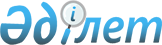 Мәслихаттың 2019 жылғы 30 желтоқсандағы № 272 "Жергілікті қоғамдастық жиналысының регламентін бекіту туралы" шешіміне өзгеріс енгізу туралыҚостанай облысы Жангелдин ауданы мәслихатының 2023 жылғы 25 сәуірдегі № 16 шешімі
      Жангелдин аудандық мәслихаты ШЕШТІ:
      1. Мәслихаттың "Жергілікті қоғамдастық жиналысының регламентін бекіту туралы" 2019 жылғы 30 желтоқсандағы № 272 шешіміне (Нормативтік құқықтық актілерді мемлекеттік тіркеу тізілімінде № 8872 болып тіркелген) мынадай өзгеріс енгізілсін:
      көрсетілген шешіммен бекітілген жергілікті қоғамдастық жиналысының Регламентінде:
      4-тармақта:
      оныншы абзац алынып тасталсын.
      2. Осы шешім алғашқы ресми жарияланған күнінен кейін күнтізбелік он күн өткен соң қолданысқа енгізіледі.
					© 2012. Қазақстан Республикасы Әділет министрлігінің «Қазақстан Республикасының Заңнама және құқықтық ақпарат институты» ШЖҚ РМК
				
      Жангелдин аудандық мәслихатының төрайымы 

А. Ержигитова
